Tuesday 26th February 2019BUYA have pleasure in inviting you to enter teams into our 9-A-Side Tournament.Date: Saturday 25th May 20199.00am to 1.00pm 2008 (Cup and Plate. guaranteed at least 4 x 20 min games)1.30pm to 5.45pm 2007 (Cup and Plate. guaranteed at least 4 x 20 min games)Venue : Joey Dunlop Leisure Centre Stadium Ballymoney Overview of rules• Teams will consist of 9 players and 5 substitutes (maximum).• Entries will be allocated on a first come, first served basis.• Entry cost is £40 per team. Please note refunds cannot be made once your entry is confirmed. Entry confirmation will be done through email.• All players to be in their respective age groups as per 2018/2019 football season. Please make sure you have relevant photographic ID for all your players (you may be required to show this in the event of a query).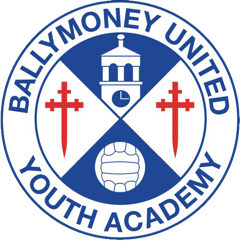 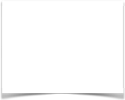 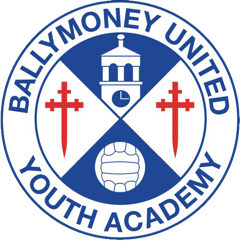 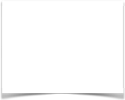 • Player Registration forms and rules pack will be sent out nearer to the date of the Competition via email.If you wish to enter teams into the KRD Tournament please complete and return the form below with your cheque made payable to: Ballymoney United Youth AcademyYours sincerelySimonClub Name​​: _______________________.  Age Group: _______​​     Club Contact​​​​ _______________________Contact Number:_______________________Email: __________________________________________________Rules and registration forms will be sent out by email.